Name:_____________________									Per:_______Trig Review!Look at how much stuff you’ve learned so far this year!  On this review you’ll find some examples of the topics we’ve learned about.  You do not need to work out every question on the review!!!  Skip around and work the types of questions you’ve struggled with or don’t remember.  You also should look at your notes and old quizzes and tests to see what material you don’t remember or struggled with.  Questions marked with *** are questions you can use a calculator for.  The test will be split into a non-calculator portion on Thursday and a calculator portion on Friday.  If you are absent, you will need to arrange a time with your partner next week Monday or Tuesday to make up the portion you missedUnit 1- Right Triangle TrigFind coterminal anglesGraph angles in radians and degreesFind radian values on the unit circleConvert radians to degreesFind reference anglesExact values on the unit circle***Trig in the real worldUnit 2- Trig GraphingGraph sinusoidal functionsKnow tan, cot, sec, csc parent functionsWrite equations of sinusoids***Model real world problem with sinusoidal functionsUnit 3- InversesEvaluate inverse values between [0, 2π)Find general solutions to trig equationsEvaluate principal inverse valuesEvaluate trig composition with exact values and variables***Solve trig functions algebraicallyUnit 1- Right Triangle Trig1. Find 2 angles that are coterminal to  and 2 angles coterminal to 40O2. Convert 500 degrees to radians3. Convert  radians to degreesGraph the angle and find it’s reference angle4. 6000						5. Find the exact value6. sin			7. cos			8. cot			9. sec10. The terminal side of an angle θ in standard position passes through the point (5,2).  Find the 6 trigonometric functions of θ***11.	A 32 ft long wire is attached to the top of a flagpole.  The wire makes an angle of 17o with the ground.  How tall is the flogpole?***12.A 12 ft 11 in tall tree casts a 10 inch long shadow  What is the angle of elevation of the sun?Unit 2- Graphing Trig FunctionsGraph 2 cycles of the function13.  					14.  Write the equation of the graph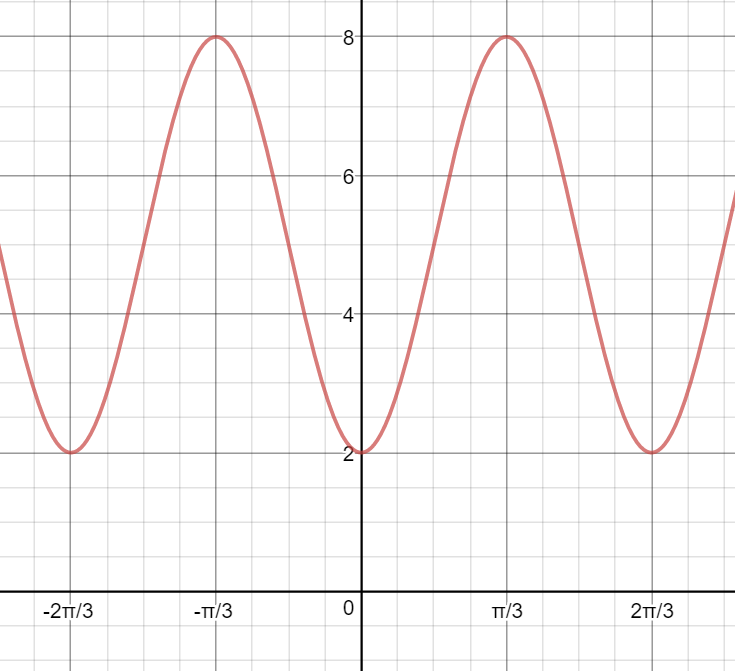 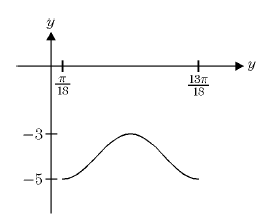 15. ___________________			16. _________________		17. In the function, explain how the constants -4, -3, 2 and  affect the graph18. Know the parent functions for tan, cot, sec and csc!!!		***19. Astronomers believe that the radius of a variable star increases and decreases with the brightness of the star. The certain variable star has an average radius of 25 million miles and changes by a maximum of 1.5 million miles from this average during a single pulsation. The time between periods of maximum brightness is 5.4 days.  At the time you start recording, the star is at its average radius.  a) Find an equation that describes the radius (in millions of miles) of this star as a function of time in days.													          b) What will be the first time the star will have a radius of 25.5 million miles?		             c) What will the radius of the start be 12 days after you start recording?Unit 3- InversesFind the values of x where  20.  			21. 			22. 	Find the general solution to the equation23. 						24. Find the exact principle value25. 						26. Find the exact value or an equivalent algebraic expression27. 			28. 		29. 		30. tan-1(cos 0)			31. sin(cos-1 x)  			32. sin(arctan3 x) Solve for the general solution algebraically****33. 